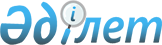 Об утверждении Правил обеспечения доступа к земельным участкам для проведения агрохимического обследования почвСовместный приказ исполняющего обязанности Министра национальной экономики Республики Казахстан от 27 марта 2015 года № 267 и Министра сельского хозяйства Республики Казахстан от 30 марта 2015 года № 4-6/285. Зарегистрирован в Министерстве юстиции Республики Казахстан 8 мая 2015 года № 10991

      В соответствии с подпунктом 12) пункта 1 статьи 65 Земельного кодекса Республики Казахстан от 20 июня 2003 года ПРИКАЗЫВАЕМ:



      1. Утвердить прилагаемые Правила обеспечения доступа к земельным участкам для проведения агрохимического обследования почв.



      2. Комитету по делам строительства, жилищно-коммунального хозяйства и управления земельными ресурсами Министерства национальной экономики Республики Казахстан обеспечить в установленном законодательством порядке:



      1) государственную регистрацию настоящего совместного приказа в Министерстве юстиции Республики Казахстан;



      2) в течение десяти календарных дней после государственной регистрации настоящего совместного приказа его направление на официальное опубликование в периодических печатных изданиях и в информационно-правовой системе «Әділет»;



      3) размещение настоящего совместного приказа на интернет-ресурсе Министерства национальной экономики Республики Казахстан.



      3. Контроль за исполнением настоящего совместного приказа возложить на курирующего вице-министра сельского хозяйства Республики Казахстан и курирующего вице-министра национальной экономики Республики Казахстан.



      4. Настоящий совместный приказ вводится в действие по истечении десяти календарных дней после дня его первого официального опубликования.       Министр сельского хозяйства         Исполняющий обязанности

         Республики Казахстан         Министра национальной экономики

                                             Республики Казахстан        ___________ А. Мамытбеков          _____________ М. Кусаинов

Утверждены            

совместным приказом       

Министра сельского хозяйства   

Республики Казахстан      

от 30 марта 2015 года № 4-6/285 и

исполняющего обязанности    

Министра национальной экономики 

Республики Казахстан       

от 27 марта 2015 года № 267     

Правила

обеспечения доступа к земельным участкам для проведения агрохимического обследования почв   

1. Общие положения

      1. Настоящие Правила разработаны в соответствии с подпунктом 12) пункта 1 статьи 65 Земельного кодекса Республики Казахстан от 20 июня 2003 года (далее – Земельный кодекс) и устанавливают порядок обеспечения доступа к земельным участкам для проведения агрохимического обследования почв.



      2. Применяемые в настоящих Правилах понятия: 



      1) агрохимическое обследование – определение содержания в почве элементов минерального питания растений, гумуса, рН и солевого режима, микроэлементов;



      2) план проведения обследования – очередность проведения работ по административным районам, округам;



      3) государственное учреждение – государственное учреждение в области агрохимического обслуживания сельскохозяйственного производства.



      3. Агрохимическое обследование почв проводится для определения показателей плодородия почв пашни.  

2. Порядок обеспечения доступа к земельным участкам для

проведения агрохимического обследования почв 

      4. Государственным учреждением составляются и согласовываются с областными управлениями сельского хозяйства ежегодные планы проведения обследования.



      Перед проведением агрохимического обследования почв за счет бюджетных средств государственное учреждение выдает собственникам земельных участков и землепользователям уведомление по форме, согласно приложению 1 к настоящим Правилам.



      В соответствии со статьей 65 Земельного кодекса, собственники земельных участков и землепользователи обязаны обеспечивать доступ к земельным участкам для проведения агрохимического обследования почв.



      5. Перед началом проведения обследования почв сотрудник государственного учреждения совместно с собственником земельного участка и (или) землепользователем осматривает земельные угодья, определяет тип и вид почв, уточняет визуально и наносит на план землепользования изменения в ситуации (новые дороги, границы полей, лесопосадки), согласует схему рабочих участков и их нумерацию, выделяет зоны особого обследования вдоль дорог и вокруг ферм, водоохранные зоны, уточняет размещение посевов сельскохозяйственных культур за последние три года, их состояние, степень засоренности, проявления фитотоксичности, выделяет поля и производственные участки, систематически удобряющиеся высокими дозами удобрений, отмечает эродированность, закустаренность и завалуненность полей, на орошаемых участках отмечает отложения солей на поверхности.

Приложение 1           

к Правилам обеспечения доступа  

к земельным участкам для проведения

агрохимического обследования почв                              Уведомление      Уведомляем, что следующими представителями государственного

учреждения:

____________________________________________________________________

____________________________________________________________________

____________________________________________________________________

в период с ___________ 20__ года по ________ 20__ года будет

проведено агрохимическое обследование почв___________________________

____________________________________________________________________.

      (собственник земельного участка или землепользователь)       Прошу обеспечить беспрепятственный доступ представителей

государственного учреждения на поля, подлежащие обследованию. 

      При проведении обследования допускается участие и контроль со

стороны собственника земельного участка или землепользователя.Руководитель: _________________________________     ___________

                 фамилия, имя, отчество              (подпись) 

                (при наличии в документе,

                 удостоверяющем личность)

Место печати
					© 2012. РГП на ПХВ «Институт законодательства и правовой информации Республики Казахстан» Министерства юстиции Республики Казахстан
				